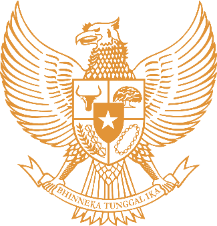 BUPATI MINAHASA TENGGARAFORMULIR BERITARegistrasi No : …BUPATI MINAHASA TENGGARAFORMULIR BERITARegistrasi No : …BUPATI MINAHASA TENGGARAFORMULIR BERITARegistrasi No : …BUPATI MINAHASA TENGGARAFORMULIR BERITARegistrasi No : …BUPATI MINAHASA TENGGARAFORMULIR BERITARegistrasi No : …BUPATI MINAHASA TENGGARAFORMULIR BERITARegistrasi No : …BUPATI MINAHASA TENGGARAFORMULIR BERITARegistrasi No : …PANGGILANJENISNOMORNOMORDERAJATDERAJATDARI	:        ....................................................................UNTUK	:        ....................................................................TEMBUSAN	:        ……………………………………………………...DARI	:        ....................................................................UNTUK	:        ....................................................................TEMBUSAN	:        ……………………………………………………...DARI	:        ....................................................................UNTUK	:        ....................................................................TEMBUSAN	:        ……………………………………………………...DARI	:        ....................................................................UNTUK	:        ....................................................................TEMBUSAN	:        ……………………………………………………...DARI	:        ....................................................................UNTUK	:        ....................................................................TEMBUSAN	:        ……………………………………………………...DARI	:        ....................................................................UNTUK	:        ....................................................................TEMBUSAN	:        ……………………………………………………...KLASIFIKASI	: SEGERANomor	:   ………………………........................................................................KMA…………….....................……………………..................................................................................................................................................................................................................................................... TTK   DUAAAA TTK	............................................................................................................................................... TTK  KMABBB TTK          ...................................................................................                          ........................................TTK KMACCC TTK	DUM TTK HBSTanggal waktu pembuatan…KLASIFIKASI	: SEGERANomor	:   ………………………........................................................................KMA…………….....................……………………..................................................................................................................................................................................................................................................... TTK   DUAAAA TTK	............................................................................................................................................... TTK  KMABBB TTK          ...................................................................................                          ........................................TTK KMACCC TTK	DUM TTK HBSTanggal waktu pembuatan…KLASIFIKASI	: SEGERANomor	:   ………………………........................................................................KMA…………….....................……………………..................................................................................................................................................................................................................................................... TTK   DUAAAA TTK	............................................................................................................................................... TTK  KMABBB TTK          ...................................................................................                          ........................................TTK KMACCC TTK	DUM TTK HBSTanggal waktu pembuatan…KLASIFIKASI	: SEGERANomor	:   ………………………........................................................................KMA…………….....................……………………..................................................................................................................................................................................................................................................... TTK   DUAAAA TTK	............................................................................................................................................... TTK  KMABBB TTK          ...................................................................................                          ........................................TTK KMACCC TTK	DUM TTK HBSTanggal waktu pembuatan…KLASIFIKASI	: SEGERANomor	:   ………………………........................................................................KMA…………….....................……………………..................................................................................................................................................................................................................................................... TTK   DUAAAA TTK	............................................................................................................................................... TTK  KMABBB TTK          ...................................................................................                          ........................................TTK KMACCC TTK	DUM TTK HBSTanggal waktu pembuatan…KLASIFIKASI	: SEGERANomor	:   ………………………........................................................................KMA…………….....................……………………..................................................................................................................................................................................................................................................... TTK   DUAAAA TTK	............................................................................................................................................... TTK  KMABBB TTK          ...................................................................................                          ........................................TTK KMACCC TTK	DUM TTK HBSTanggal waktu pembuatan…KLASIFIKASI	: SEGERANomor	:   ………………………........................................................................KMA…………….....................……………………..................................................................................................................................................................................................................................................... TTK   DUAAAA TTK	............................................................................................................................................... TTK  KMABBB TTK          ...................................................................................                          ........................................TTK KMACCC TTK	DUM TTK HBSTanggal waktu pembuatan…Pengirim	:Nama	:Tanda tangan	:Pengirim	:Nama	:Tanda tangan	:No.KodeWaktuWaktuLalu LintasParaf OperatorPengirim	:Nama	:Tanda tangan	:Pengirim	:Nama	:Tanda tangan	:No.KodeTerimaKirimLalu LintasParaf OperatorPengirim	:Nama	:Tanda tangan	:Pengirim	:Nama	:Tanda tangan	: